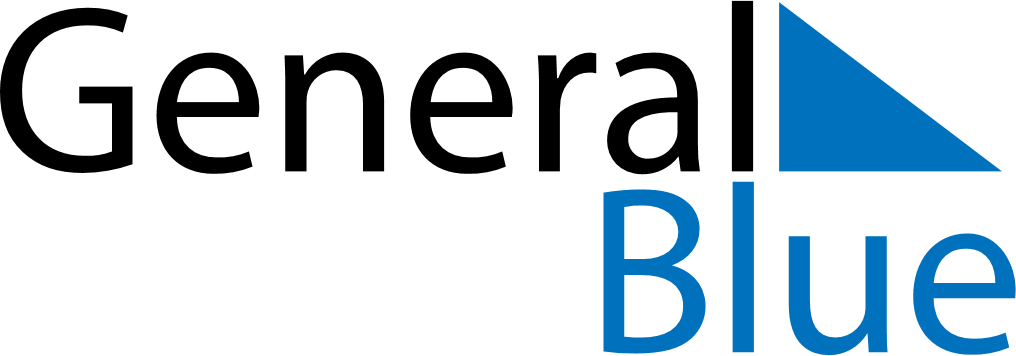 October 2024October 2024October 2024October 2024UgandaUgandaUgandaMondayTuesdayWednesdayThursdayFridaySaturdaySaturdaySunday12345567891011121213Independence Day1415161718191920212223242526262728293031